Employment Application Form Survivors Manchester’s aim is to break the silence of the sexual abuse, rape and sexual exploitation of boys and men in order to empower those affected to defeat the legacy of abuse to move towards positive futures. The organisation does this by providing a range of therapeutic and advocacy based services, delivered by qualified and/or highly experienced workforce, many with direct or indirect experience of sexual violation.We ask that applicants complete the information below to the best of your ability and return it by email to:admin@survivorsmanchester.org.ukor by post, ensuring it reaches us by the advertised closing dateSurvivors ManchesterP.O M61 0BGPlease note that all applications received after the closing date will be automatically rejected.Successful applicants will be required to attend an interview and there are a number of mandatory training sessions that all workforce must attend, both in small groups and individually.Most positions within Survivors Manchester will require an enhanced DBS check which will need to be conducted prior to undertaking the role. References will be requested after a provisional offer is made and a start date will not be issued to successful candidates until all references have been received and checked.Survivors Manchester is fully committed to anti-oppressive practice, including support the rehabilitation and reintegration of offenders, and welcomes applications from BME and LGBT communities; those with lived experience; and those with English as a second language.For further information please go to www.survivorsmanchester.org.uk 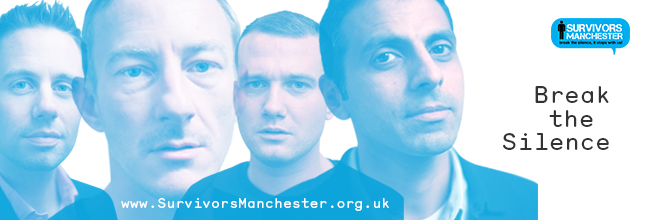 1. Personal Details2. Training & EducationPlease detail your training and education experience, starting with the most recent and include any CPD you have undertaken (attached separate sheet if necessary)3. EmploymentPlease detail your training and education experience, starting with the most recent and include any CPD you have undertakenPlease state all the paid or unpaid work you have undertaken and please account for any gaps there may be. Please continue on a separate sheet stating clearly which section of the form you are continuing and include your name.4. Professional StatementA job role is supplied with all applications containing information on the main requirements of the role, along with the essential and desirable qualities of the individual(s) working in that role(s). Please provide, in the box below, a written statement evidencing your suitability to the role based on your qualities to match the role.Please continue on a separate sheet if necessary (max 2 sides of A4)5. ReferencesPlease give details of 2 people (to whom you are unrelated and have known for at least 2 years) who will be able to offer a reference about your ability to act as a volunteer in this role. References supplied will be held in the paper file only in accordance with the Data Protection Act 1998.6. Criminal recordsFor all client facing positions we require you to complete a Self-Declaration Form.  For some roles we also require a Disclosure Barring Scheme (DBS) Disclosure. Having a criminal record however will not necessarily bar you from working with Survivors Manchester but this will depend on the nature of the opportunity sought and the circumstances and background of the offence.For more details an informal chat or to have any queries you may have answered, please contact admin on 0161 236 2182 or email admin@survivorsmanchester.org.uk  If you do not consent to these checks being carried out, or if consent is withheld, we will unfortunately be unable to proceed with your application.Survivors  is unable to work with anyone who is under investigation for or has a conviction for any sexual offence. Therefore, we are unable to proceed any applications from individuals with the same parameters.7. Diversity MonitoringYou do not need to complete this section, however as Survivors Manchester is striving to ensure equality of opportunity, we wish to monitor our recruitment practices. Please note that answers given here will not affect your application.The Disability Discrimination Act describes a disability as “a physical or mental impairment which has a substantial and long-term effect upon a person’s ability to carry out normal day-to-day activities”. Using this definition, please tick the relevant box:8. DeclarationI confirm that the information given is true and complete to the best of my knowledge.I understand that Survivors Manchester will:in considering my application, treat the information given in this form in confidence;not disclose information to any third party without my prior agreement;if I am accepted as a volunteer, retain this information to contact me. Send me information about the product and services of Survivors Manchester and its subsidiaries, unless I tick this box .I understand my right to request to see all the information held about me on any record at Survivors Manchester. In signing this form I give my consent for the information to be used as above. Please complete the consent form attachedCONSENT TO CHECKS OF CONFIDENTIAL INFORMATIONAs part of my application to work with Survivors Manchester, I consent to the personal identity details I have provided being checked against information held by the Department for Children and Education, such as the confidential Client Index Register and the Child Protection Register. I consent to Survivors Manchester providing any relevant information to the above organisations and for any relevant information held about me to be shared with Survivors . I understand that these checks are additional to the check being sought from the Disclosure Barring Scheme and are solely for the purpose of assessing my suitability to become a volunteer with Survivors Manchester.  Mr Mrs  Miss Ms Other: Surname:Surname:First name(s):First name(s):Date of Birth:Date of Birth:Home address:Home address:Postcode:Postcode:Home Tel:Home Tel:Mobile Tel:Mobile Tel:Email:Email:Please indicate your preferred method of contactPlease indicate your preferred method of contactPlease indicate your preferred method of contactPlease indicate your preferred method of contact Postal Address Telephone Mobile EmailPersonal Statement: Please provide a statement of no more than 100 words (max) that describes yourself in a ‘nutshell’.Dates(From > To)Name of Education Provider and Course NameQualification/
Grade AttainmentWhat is your current occupation?What is your current occupation?What is your current occupation? Employed Unemployed Retired Self Employed Student OtherWhat is your current job role and which company do you work for?What is your current job role and which company do you work for?Employment date:Organisation:Contact:Work Address:Postcode:Role:Current duties and responsibilities:Reason for leaving:Dates (from/to):Organisation:RoleDuties and responsibilitiesReason for leaving:Dates (from/to):Organisation:RoleDuties and responsibilitiesReason for leaving:Dates (from/to):Organisation:RoleDuties and responsibilitiesReason for leaving:Dates (from/to):Organisation:RoleDuties and responsibilitiesReason for leaving:Dates (from/to):Organisation:RoleDuties and responsibilitiesReason for leaving:Referee 1Referee 1Name:Address:Postcode:Contact Tel:Contact Email:Relationship:Referee 2Referee 2Name:Address:Postcode:Contact Tel:Contact Email:Relationship:Do you have any unspent criminal convictions? Yes   NoAre you prepared to complete a Self-Declaration Form and DBS if needed? Yes  NoDate of BirthGender at BirthIs your gender the same now as it was at birth?What is your ethnic origin?  Please X the box that best describes you.What is your ethnic origin?  Please X the box that best describes you.What is your ethnic origin?  Please X the box that best describes you.What is your ethnic origin?  Please X the box that best describes you.BritishBritish EnglishAfricanBritish Northern IrishOther black backgroundBritish Scottish Other mixed backgroundBritish WelshIndianIrishPakistaniOther White backgroundBangladeshiWhite and black Other Asian backgroundWhite and black AfricanChineseWhite and AsianOther backgroundTraveller/GypsyI prefer not to sayHow would you describe your sexualityHow would you describe your sexualityHow would you describe your sexualityHow would you describe your sexualityStraight (Heterosexual)Gay (Homosexual)Lesbian (Homosexual)BisexualOther (please specify)Other (please specify)Other (please specify)I wouldI would not        consider myself to have a disabilityI wouldI would not        require any special adaptations / equipment to take up a roleIf so please specify:If so please specify:If so please specify:If so please specify:If so please specify:Signed *NameHow did you hear about the vacancy at Survivors Manchester?  How did you hear about the vacancy at Survivors Manchester?   Business Support Agency Care Leaver Carer Employer Family Friend Internet Job Centre/Benefits agency Leaflet Leaving Care Team Mentoring Project Staff Magazine/Newspaper Other Personal Advisor Police/Probation Service Survivors  Client Survivors  Staff Survivors  Volunteer Survivors  worker Youth worker Social Worker TV/ Radio Word of mouth (Other please state) I'm already very familiar with the organisation. (Other please state) I'm already very familiar with the organisation.TitleTitleTitleTitleTitle Mr Mrs  Miss Ms Other:SurnameFirst NamesMaiden Name:Previous /otherSurnames Used:Date Of Birth:  Address:Signed:Date: